Publicado en   el 06/02/2014 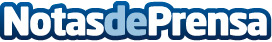 Ángel Agudo no remitió a Cantur el documento que acredita la deuda de 127.000 euros del RacingÁngel Agudo no remitió a Cantur el documento que acredita la deuda de 127.000 euros del Racing Fecha de publicación: 05/02/2014   La empresa recibió una simple copia del escrito durante las sesiones de la comisión de investigación parlamentaria, cuando el plazo para reclamar ya había concluidoDatos de contacto:Nota de prensa publicada en: https://www.notasdeprensa.es/angel-agudo-no-remitio-a-cantur-el-documento Categorias: Fútbol Cantabria http://www.notasdeprensa.es